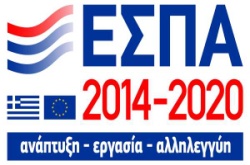 Ε.110-1α: ΑΝΑΚΟΙΝΩΣΗ – ΠΡΟΣΚΛΗΣΗ ΕΚΔΗΛΩΣΗΣ ΕΝΔΙΑΦΕΡΟΝΤΟΣ ΤΕΙ ΘεσσαλίαςΤμήμα: Τμήμα Τεχνολογίας ΤροφίμωνΚαρδίτσα, 10/02/2017Ανακοινώνεται η προκήρυξη 42 (σαράντα δυο) επιδοτούμενων  θέσεων Πρακτικής Άσκησης, στα πλαίσια του προγράμματος “Πρακτική Άσκηση Τριτοβάθμιας Εκπαίδευσης” του Ε.Π. «Ανάπτυξη Ανθρωπίνου Δυναμικού, Εκπαίδευση και Δια Βίου Μάθηση» το οποίο συγχρηματοδοτείται από το Ευρωπαϊκό Κοινωνικό Ταμείο, για την περίοδο από 03/04/2017 έως 02/10/2017.Οι ενδιαφερόμενοι φοιτητές θα πρέπει να υποβάλλουν σχετική αίτηση, μέχρι 10/03/2017. Η κατάθεση δικαιολογητικών θα γίνει στη Γραμματεία του Τμήματος Τεχνολογίας Τροφίμων κατά τις ημερομηνίες 20/02/2017-10/03/2017.Tα απαιτούμενα δικαιολογητικά είναι τα ακόλουθα: 	α. Αίτηση (έντυπο Ε.110-2Α, δίνεται από τη Γραμματεία)	β. Βεβαίωση Πρακτικής ΕΣΠΑ (εκδίδεται από τη Γραμματεία))	γ. Εκκαθαριστικό Εφορίας (οικογενειακό)	δ. Πιστοποιητικό Οικογενειακής Κατάστασης (εκδίδεται από τα ΚΕΠ)	ε. Για την περίπτωση αναπηρίας: Απόφαση Υγειονομικής Επιτροπής	στ. Για την περίπτωση ασθένειας: Βεβαίωση Κρατικού Νοσοκομείου 	ζ. Βεβαίωση Εργοδότη (για την αποδοχή του φοιτητή)Ο Επιστημονικός Υπεύθυνος Π.Α Τμήματος            Ιωάννης Γιοβανούδης